Melding om mulig forfalsket legemiddel 
Melding fra andre aktører enn apotek og sykehus



Utfylt skjema sendes til Direktoratet for medisinske produkter på e-post FMDavvik@dmp.no 
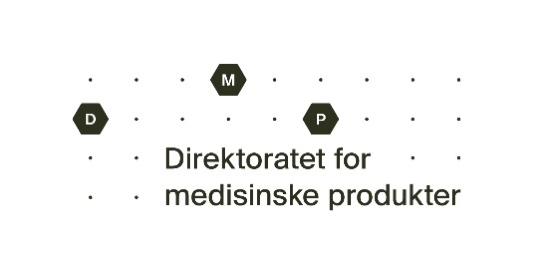 Informasjon om legemidletInformasjon om legemidletNår ble avviket oppdaget? (angi dato og, hvis mulig, klokkeslett):      Når ble avviket oppdaget? (angi dato og, hvis mulig, klokkeslett):      Legemidlets navn inkludert styrke og pakningsstørrelse:      Legemidlets navn inkludert styrke og pakningsstørrelse:      Varenummer:      Lot/batch-nr:      Produktkode: Serienummer:      MT-innehaver:      MT-innehaver:      Feilkoden angitt i FMD-klienten:Alert-ID (hvis kjent):      Er forsegling på pakningen intakt:   Ja        NeiEr forsegling på pakningen intakt:   Ja        NeiKort beskrivelse av hendelsen (maks 200 tegn):      Kort beskrivelse av hendelsen (maks 200 tegn):      Informasjon om hvilke undersøkelser som er utførtInformasjon om hvilke undersøkelser som er utførtInformasjon om hvilke undersøkelser som er utførtInformasjon om hvilke undersøkelser som er utførtUndersøkelseDato utførtBekreftet avResultat av undersøkelsen, eventuell kommentarKontrollert at samme pakning ikke er meldt ut i egen virksomhet tidligere.Kontrollert at avviksmelding ikke skyldes teknisk feil i egen virksomhet (for eksempel manglende kontakt med databasen eller feil brukernavn).Kontaktet MT-innehaver for å kontrollere at de har meldt varen korrekt inn i databasen og at feilmeldingen ikke skyldes at MT-innehaver eller tilvirker har gjort andre feil.Avsenders kontaktinformasjonNavn på kontaktperson/FMD-ansvarlig:      Virksomhetens navn og adresse:      E-post adresse for respons:      Fylles inn av Direktoratet for medisinske produkterDato og informasjon om DMPs undersøkelser:      Respons fra DMP:      